The FRAME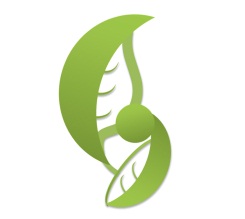 